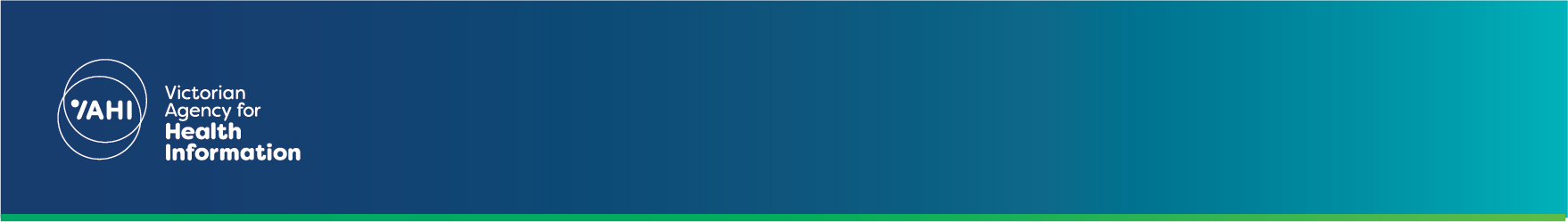 Contents Residential (CCU) 2022-23 Q3	2Residential (CCU) 2022-23 Q1-Q3	3Extended care 2022-23 Q3	4Extended care 2022-23 Q1-Q3	5Metropolitan PARC 2022-23 Q3	6Rural PARC 2022-23 Q3	7Metropolitan PARC 2022-23 Q1-Q3	8Rural PARC 2022-23 Q1-Q3	9Indicator descriptions and notes	10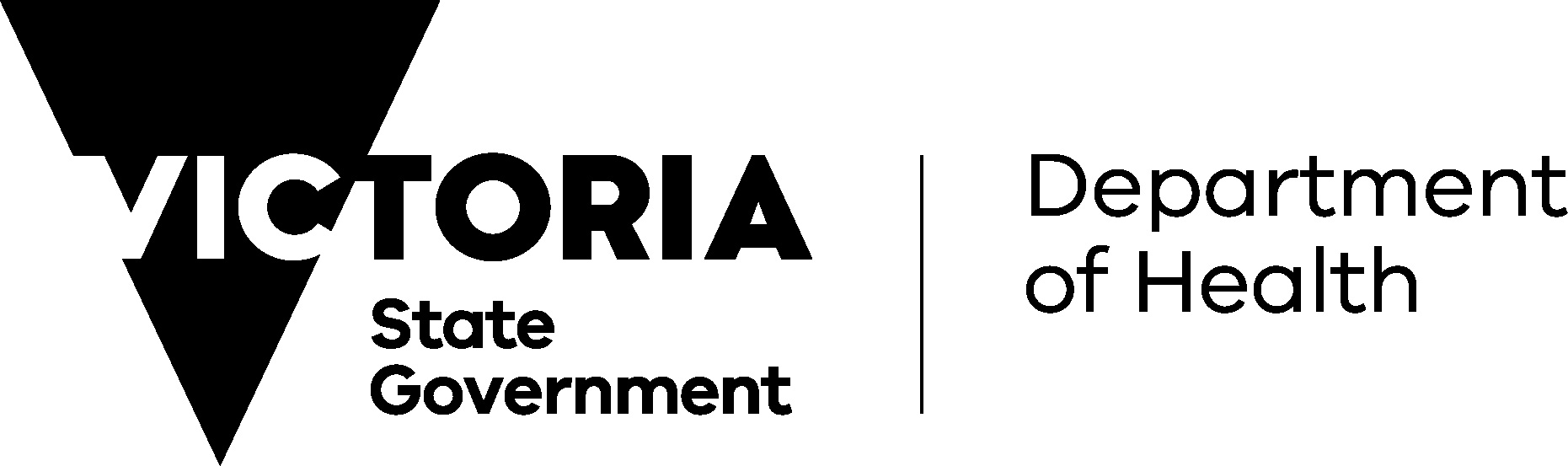 Indicator descriptions and notes*Youth PARC HoNOS KPIs reflect the scale applicable to the outcome measurement setting their subcentre was set up with (e.g. Dandenong Youth PARC is set up with an adult outcome measurement setting, so rates displayed here include HoNOS entries and exclude any HoNOSCA entries. Peninsula Youth PARC (16-17) subcentre is set up with a CAMHS outcome measurement setting, so rates displayed here include only HoNOSCA entries).** PARC Clinical Uplift‡ Orygen National operate the Youth PARC facility at Parkville. Data for the Parkville site is presented under Melbourne Health due to interim data collection arrangements involving Orygen National's use of Melbourne Health's client management interface (CMI).Responsibility for clinical mental health service delivery at North West (Broadmeadows) and Northern campuses transferred to Northern Health on 1 July 2022.Residential (CCU)
2022-23 Q3Residential (CCU)
2022-23 Q3Beds per 
10,000 populationBed occupancy (incl leave)Leave days per occupied bed daysAverage duration of treatment to date (days)Consumers concurrently on a CTOHoNOS complianceAverage HoNOS at episode startBASIS32 
offeredBASIS32 completedAlfred HealthInner South East (The Alfred)0.867%0%387.730%92%14.30%0%Austin HealthNorth East (Austin)1.883%26%332.75%87%14.320%20%Eastern HealthCentral East (Box Hill)0.882%0%294.015%81%13.362%46%Eastern HealthOuter East (Maroondah)0.789%0%314.118%78%17.827%7%Eastern HealthTOTAL0.786%0%304.517%79%16.940%22%Melbourne HealthInner West (RMH)0.785%13%483.945%95%5.073%64%Melbourne HealthMid West (Sunshine)0.788%18%243.956%100%13.624%16%Melbourne HealthTOTAL0.786%16%353.051%98%12.547%38%Monash HealthDandenong0.990%0%353.819%96%19.291%78%Monash HealthMiddle South (Monash Adult)0.982%0%236.524%100%18.188%63%Monash HealthTOTAL0.686%0%295.221%98%18.689%70%Northern HealthNorth West (Broadmeadows)0.761%10%292.316%91%10.395%80%Northern HealthNorthern0.758%0%771.250%89%14.677%58%Northern HealthTOTAL0.759%5%531.733%90%12.685%67%Peninsula HealthPeninsula1.176%8%721.852%100%23.096%56%St Vincent's HospitalInner East (St Vincent's)1.057%6%341.433%89%18.878%56%Mercy HealthSouth West (Werribee)0.691%0%552.932%90%4.479%72%TOTAL METRO0.878%7%408.730%91%14.761%45%Barwon HealthBarwon0.677%3%133.141%71%17.05%43%Bendigo HealthLoddon/Southern Mallee0.778%0%120.420%86%12.871%67%Goulburn Valley HealthGoulburn & Southern1.079%0%89.130%70%10.060%50%Latrobe RegionalGippsland0.986%4%124.554%38%11.332%25%Albury Wodonga HealthNorth East & Border3.291%4%1,342.04%60%8.556%44%TOTAL RURAL0.976%3%473.130%61%12.943%44%TOTAL STATEWIDE0.877%6%425.630%83%14.356%45%Residential (CCU)
2022-23 Q1-Q3Residential (CCU)
2022-23 Q1-Q3Beds per 
10,000 populationBed occupancy (incl leave)Leave days per occupied bed daysAverage duration of treatment to date (days)Consumers concurrently on a CTOHoNOS complianceAverage HoNOS at episode startBASIS32 
offeredBASIS32 completedAlfred HealthInner South East (The Alfred)0.875%0%307.443%94%13.30%0%Austin HealthNorth East (Austin)1.883%26%368.43%88%12.913%13%Eastern HealthCentral East (Box Hill)0.881%0%312.818%87%16.554%38%Eastern HealthOuter East (Maroondah)0.784%0%480.320%84%17.332%19%Eastern HealthTOTAL0.782%0%389.719%86%16.942%28%Melbourne HealthInner West (RMH)0.787%12%477.050%97%9.979%67%Melbourne HealthMid West (Sunshine)0.787%13%257.154%96%14.612%8%Melbourne HealthTOTAL0.787%13%345.953%97%13.146%37%Monash HealthDandenong0.985%0%325.741%96%17.775%56%Monash HealthMiddle South (Monash Adult)0.977%0%278.836%96%17.779%64%Monash HealthTOTAL0.681%0%303.039%96%17.777%60%Northern HealthNorth West (Broadmeadows)0.764%9%273.619%94%10.088%75%Northern HealthNorthern0.766%0%726.242%93%12.870%53%Northern HealthTOTAL0.765%4%508.031%93%11.678%63%Peninsula HealthPeninsula1.178%13%597.556%96%17.791%53%St Vincent's HospitalInner East (St Vincent's)1.055%4%485.729%96%14.777%62%Mercy HealthSouth West (Werribee)0.687%0%442.545%85%9.071%62%TOTAL METRO0.878%6%406.135%92%14.457%43%Barwon HealthBarwon0.677%4%106.235%84%14.211%40%Bendigo HealthLoddon/Southern Mallee0.773%0%103.534%84%15.368%60%Goulburn Valley HealthGoulburn & Southern1.0313%0%665.0151%105%53.8115%88%Latrobe RegionalGippsland0.990%5%150.364%50%15.844%38%Albury Wodonga HealthNorth East & Border3.290%5%988.17%75%11.266%48%TOTAL RURAL0.975%3%340.336%70%14.044%43%TOTAL STATEWIDE0.877%6%386.335%86%14.353%43%Extended care
2022-23 Q3Extended care
2022-23 Q3Bed occupancy (incl leave)Leave days per occupied bed daysAverage duration of treatment to date (days)Seclusions per 1,000 bed daysHoNOS complianceAverage HoNOS at episode startBASIS32 
offeredBASIS32 completedAustin HealthNorth East (Austin)79%3%1,098.71.097%16.555%14%Melbourne HealthMid West (Sunshine)94%12%1,316.77.887%83%39%Monash HealthCasey59%2%208.089%31.00%0%Monash HealthDandenong92%0%499.41.9100%19.598%15%Monash HealthTOTAL87%0%466.01.998%21.884%13%TOTAL METRO86%4%824.33.196%20.377%18%Bendigo HealthLoddon/Southern Mallee99%6%169.41.293%14.4Grampians HealthGrampians83%9%363.50.061%14.822%0%Latrobe RegionalGippsland99%1%136.60.059%19.818%0%South West HealthSouth West Health Care0%TOTAL RURAL83%6%205.90.780%15.320%0%TOTAL STATEWIDE85%4%600.62.489%16.963%14%Extended care
2022-23 Q1-Q3Extended care
2022-23 Q1-Q3Bed occupancy (incl leave)Leave days per occupied bed daysAverage duration of treatment to date (days)Seclusions per 1,000 bed daysHoNOS complianceAverage HoNOS at episode startBASIS32 
offeredBASIS32 completedAustin HealthNorth East (Austin)84%4%961.20.898%17.159%19%Melbourne HealthMid West (Sunshine)97%10%1,232.47.686%23.780%30%Monash HealthCasey62%1%263.296%29.70%0%Monash HealthDandenong86%0%495.60.898%20.297%13%Monash HealthTOTAL82%0%465.50.898%21.783%11%TOTAL METRO86%4%746.42.596%20.477%16%Bendigo HealthLoddon/Southern Mallee99%6%150.80.494%16.1Grampians HealthGrampians91%3%284.23.875%15.534%0%Latrobe RegionalGippsland98%1%83.70.066%16.539%0%South West HealthSouth West Health Care18%0%629.00.067%33%0%TOTAL RURAL87%5%170.11.383%16.137%0%TOTAL STATEWIDE86%4%499.12.291%17.967%13%Metropolitan PARC
2022-23 Q3Metropolitan PARC
2022-23 Q3Metropolitan PARC
2022-23 Q3Bed occupancy (incl leave)Average length of stay (days)Leave days per occupied bed daysAverage duration of treatment to date (days)Separations followed by an acute admissionConsumers concurrently on a CTOHoNOS complianceAverage HoNOS at episode startAlfred HealthInner South East (The Alfred) **Alfred PARC48%17.30%15.38%9%100%11.7Austin HealthNorth East (Austin)Austin PARC71%43.57%34.76%5%98%18.0Eastern HealthCentral East (Box Hill) **Linwood House PARC58%14.90%15.816%11%100%13.6Eastern HealthOuter East (Maroondah) **Maroondah PARC79%13.60%16.94%9%99%14.6Eastern HealthTOTAL70%13.90%16.59%10%99%14.2Melbourne HealthInner West (RMH)Arion PARC78%26.48%115.57%27%100%16.6Melbourne HealthMid West (Sunshine) **Mid West PARC70%20.70%18.16%16%98%15.7Melbourne HealthMid West (Sunshine) **MW - YANNA YANNA WPARC65%20.90%24.28%0%96%16.9Melbourne HealthMid West (Sunshine) **Total 67%20.80%21.07%8%97%16.2Melbourne HealthOrygen NationalON-Recovery YPARC (16-17)39%19.40%25.10%10%93%16.7Melbourne HealthOrygen NationalON-Recovery YPARC (18+)39%24.70%25.915%0%94%16.6Melbourne HealthOrygen NationalTotal 39%22.80%25.610%3%93%16.6Melbourne HealthTOTAL58%22.72%46.58%12%97%16.4Monash HealthCasey **Casey Adult PARC91%14.80%13.37%10%100%11.7Monash HealthCasey **Casey Extended PARC96%126.50%142.10%8%100%16.0Monash HealthCasey **Total 93%18.70%32.96%10%100%11.9Monash HealthDandenongDandenong Youth PARC*68%12.50%11.96%14%70%13.2Monash HealthDandenongSpringvale Women's PARC65%15.60%13.98%5%99%16.6Monash HealthDandenongTotal 67%13.90%12.87%10%83%14.9Monash HealthMiddle South (Monash Adult) **Clayton PARC36%24.60%22.47%5%100%13.1Monash HealthTOTAL71%16.80%21.97%9%91%13.5Northern HealthNorth West (Broadmeadows)Broadmeadows PARC78%22.22%20.37%8%98%14.8Northern HealthNorthern **Northern PARC67%19.60%17.66%5%92%13.7Northern HealthTOTAL73%20.91%18.97%6%95%14.3Peninsula HealthPeninsula **Peninsula PARC, Adult **68%14.113%13.92%0%98%13.8Peninsula HealthPeninsula **Peninsula PARC, Youth (16-17)28%18.716%18.50%0%100%14.0Peninsula HealthPeninsula **Peninsula PARC, Youth (18-25)61%14.724%14.74%4%100%16.8St Vincent's HospitalInner East (St Vincent's) **St Vincent's PARC84%19.910%22.32%2%96%18.0Mercy HealthSouth West (Werribee) **Werribee PARC85%29.10%26.23%15%97%9.4TOTAL METRO67%19.83%25.46%8%96%14.5TOTAL STATEWIDE68%18.74%22.57%8%91%13.8Rural PARC
2022-23 Q3Rural PARC
2022-23 Q3Rural PARC
2022-23 Q3Bed occupancy (incl leave)Average length of stay (days)Leave days per occupied bed daysAverage duration of treatment to date (days)Separations followed by an acute admissionConsumers concurrently on a CTOHoNOS complianceAverage HoNOS at episode startBarwon HealthBarwonBarwon PARC76%12.78%13.05%6%93%14.4Bendigo HealthLoddon/Southern MalleeBendigo PARC76%12.70%12.217%6%87%10.1Bendigo HealthLoddon/Southern MalleeBendigo Youth PARC*87%15.50%17.64%7%95%13.4Bendigo HealthLoddon/Southern MalleeTotal 82%14.10%14.611%7%91%11.7Goulburn Valley HealthGoulburn & SouthernPARC82%16.70%18.111%13%48%12.3Grampians HealthGrampians **PARC, Adult58%16.29%15.46%8%81%8.8Latrobe RegionalGippslandPARCS - Prevention / Recovery Care Service62%18.830%17.16%0%77%13.0Mildura Base HospitalNorthern MalleePARC66%20.20%21.510%8%98%14.2Albury Wodonga HealthNorth East & BorderJarrah Retreat PARC51%19.13%17.414%8%93%13.7South West HealthSouth West Health CarePARC Inpat78%24.68%24.63%12%82%10.3TOTAL RURAL70%16.66%16.99%8%83%12.2TOTAL STATEWIDE68%18.74%22.57%8%91%13.8Metropolitan PARC
2022-23 Q1-Q3Metropolitan PARC
2022-23 Q1-Q3Metropolitan PARC
2022-23 Q1-Q3Bed occupancy (incl leave)Average length of stay (days)Leave days per occupied bed daysAverage duration of treatment to date (days)Separations followed by an acute admissionConsumers concurrently on a CTOHoNOS complianceAverage HoNOS at episode startAlfred HealthInner South East (The Alfred) **Alfred PARC47%17.20%17.99%17%99%12.8Austin HealthNorth East (Austin)Austin PARC74%25.78%27.15%5%96%16.0Eastern HealthCentral East (Box Hill) **Linwood House PARC70%14.90%19.914%13%100%13.2Eastern HealthOuter East (Maroondah) **Maroondah PARC78%13.50%16.55%10%99%14.3Eastern HealthTOTAL75%14.00%17.79%12%99%13.8Melbourne HealthInner West (RMH)Arion PARC75%25.99%60.511%32%100%19.4Melbourne HealthMid West (Sunshine) **Mid West PARC70%21.00%20.67%8%97%13.2Melbourne HealthMid West (Sunshine) **MW - YANNA YANNA WPARC54%20.40%23.310%4%98%18.0Melbourne HealthMid West (Sunshine) **Total 63%20.80%21.68%6%98%15.0Melbourne HealthOrygen NationalON-Recovery YPARC (16-17)28%19.50%23.36%5%95%17.1Melbourne HealthOrygen NationalON-Recovery YPARC (18+)35%25.20%26.48%2%95%16.2Melbourne HealthOrygen NationalTotal 33%23.70%25.67%3%95%16.5Melbourne HealthTOTAL53%23.03%33.69%13%98%16.6Monash HealthCasey **Casey Adult PARC88%15.40%15.79%12%99%14.9Monash HealthCasey **Casey Extended PARC93%111.50%128.80%7%98%14.6Monash HealthCasey **Total 90%25.20%31.68%12%99%14.9Monash HealthDandenongDandenong Youth PARC*70%12.70%14.08%9%83%14.0Monash HealthDandenongSpringvale Women's PARC59%16.60%16.39%9%96%15.1Monash HealthDandenongTotal 65%14.20%14.98%9%88%14.4Monash HealthMiddle South (Monash Adult) **Clayton PARC60%24.60%23.88%8%96%11.9Monash HealthTOTAL74%19.60%22.58%10%93%14.2Northern HealthNorth West (Broadmeadows)Broadmeadows PARC72%19.32%23.07%6%99%14.8Northern HealthNorthern **Northern PARC71%15.50%17.56%4%95%12.5Northern HealthTOTAL72%17.21%19.97%5%97%13.5Peninsula HealthPeninsula **Peninsula PARC, Adult **73%15.89%15.97%0%99%14.5Peninsula HealthPeninsula **Peninsula PARC, Youth (16-17)34%16.814%16.70%0%100%15.4Peninsula HealthPeninsula **Peninsula PARC, Youth (18-25)71%17.418%18.14%2%100%16.9St Vincent's HospitalInner East (St Vincent's) **St Vincent's PARC78%17.814%26.26%6%96%17.7Mercy HealthSouth West (Werribee) **Werribee PARC84%24.90%26.09%20%95%8.6TOTAL METRO67%19.03%23.28%9%97%14.6TOTAL STATEWIDE69%18.44%21.98%10%92%14.1Rural PARC
2022-23 Q1-Q3Rural PARC
2022-23 Q1-Q3Rural PARC
2022-23 Q1-Q3Bed occupancy (incl leave)Average length of stay (days)Leave days per occupied bed daysAverage duration of treatment to date (days)Separations followed by an acute admissionConsumers concurrently on a CTOHoNOS complianceAverage HoNOS at episode startBarwon HealthBarwonBarwon PARC77%12.812%13.79%10%93%13.9Bendigo HealthLoddon/Southern MalleeBendigo PARC77%13.90%15.010%7%83%12.5Bendigo HealthOuter East (Maroondah)Bendigo Youth PARC*87%15.00%21.910%10%82%14.7Bendigo HealthTOTALTotal 82%14.40%17.910%8%82%13.6Goulburn Valley HealthGoulburn & SouthernGoulburn Valley MIF PARC80%23.70%23.09%27%66%13.5Goulburn Valley HealthGoulburn & SouthernPARC78%15.00%16.49%15%51%11.7Goulburn Valley HealthGoulburn & SouthernTotal 80%19.50%19.99%21%59%12.8Grampians HealthGrampians **PARC, Adult59%15.39%16.98%10%80%10.2Latrobe RegionalGippslandPARCS - Prevention / Recovery Care Service56%16.925%17.64%3%79%12.6Mildura Base HospitalNorthern MalleePARC62%22.30%26.59%10%97%15.5Albury Wodonga HealthNorth East & BorderJarrah Retreat PARC66%23.03%23.912%8%92%15.7South West HealthSouth West Health CarePARC Inpat81%24.03%27.84%17%81%9.7TOTAL RURAL71%17.25%19.48%11%82%13.1TOTAL STATEWIDE69%18.44%21.98%10%92%14.1SettingKPIDescriptionTargetNotesResidential (CCU)Beds per 10,000 populationNumber of funded residential community care unit (CCU) beds per 10,000 population aged 18 to 64 years in the area mental health service.Population estimates are based on Victoria in Future 2019.Bed occupancy (incl leave)Rate of occupied bed hours (including leave) per funded bed hours within residential community care units (CCU).Leave days per occupied bed daysRate of leave days per occupied bed days within a residential unit.Measure can provide context around whether high levels of leave could be managed in a less restrictive environment.Average duration of treatment to date (days)Average duration of care to date (days) within a residential unit, including leave.This measure reports the actual length of care for services and is not dependant on separations or admission events.Consumers concurrently on a CTOPercentage of open residential episodes where the consumer was concurrently on a Community Treatment Order (CTO).Measure counts distinct episodes and not distinct consumers (a consumer may have more than 1 episode open during the reference period).HoNOS compliancePercentage of required collection events in a residential unit where a HoNOS outcome measurement scale (HNSADL/HoNOS65) was completed, excluding invalid HoNOS scores (more than two items rated as '9').85.0%Results during 2011, 2012, 2016, 2017 and from November 2020 to November 2021 were affected by industrial activity and should be interpreted with caution.Average HoNOS at episode startAverage HoNOS total score (HNSADL/HoNOS65) collected on residential episode start, excluding invalid HoNOS scores (more than two items rated as '9').Measure reports symptom severity at episode commencement. Dates used in measure calculation are based on HoNOS completion date. Results during 2011, 2012, 2016, 2017 and from November 2020 to November 2021 were affected by industrial activity and should be interpreted with caution.BASIS32 offeredPercentage of collection occasions in a residential setting where clinicians offered a relevant consumer self-assessment measurement scale (BASIS-32).Measure can be an indicator of services that actively seek consumer feedback and have systems in place to ensure that at a minimum the consumer measures are considered for collection. Results during 2011, 2012, 2016, 2017 and from November 2020 to November 2021 were affected by industrial activity and should be interpreted with caution.BASIS32 completedPercentage of collection occasions in a residential setting where consumers completed a relevant consumer self-assessment measurement scale (BASIS-32).Measure can be an indicator of services that actively seek consumer feedback and have systems in place to ensure that at a minimum the consumer measures are considered for collection. Results during 2011, 2012, 2016, 2017 and from November 2020 to November 2021 were affected by industrial activity and should be interpreted with caution.PARCBed occupancy (incl leave)Rate of occupied bed hours (including leave) per funded bed hours within prevention and recovery care (PARC) units.Average length of stay (days)Average length of stay (days) of separations from prevention and recovery care (PARC) units, excluding separations where the consumer was subsequently admitted to an acute inpatient unit.Leave days per occupied bed daysRate of leave days per occupied bed days within a prevention and recovery care (PARC) unit.Measure can provide context around whether high levels of leave could be managed in a less restrictive environment.Average duration of treatment to date (days)Average duration of care to date (days) within a prevention and recovery care (PARC) unit, including leave.This measure reports the actual length of care for services and is not dependant on separations or admission events.Separations followed by an acute admissionPercentage of separations from a prevention and recovery care (PARC) unit during the reference period where the consumer was readmitted (planned or unplanned) to any inpatient unit within 7 days of separation.Consumers concurrently on a CTOPercentage of open prevention and recovery care (PARC) episodes where the consumer was concurrently on a Community Treatment Order (CTO).Measure counts distinct episodes and not distinct consumers (a consumer may have more than 1 episode open during the reference period).HoNOS compliancePercentage of required collection events in a prevention and recovery care (PARC) unit where a HoNOS outcome measurement scale (HNSADL) was completed, excluding invalid HoNOS scores (more than two items rated as '9').85.0%Results during 2011, 2012, 2016, 2017 and from November 2020 to November 2021 were affected by industrial activity and should be interpreted with caution.Average HoNOS at episode startAverage HoNOS total score (HNSADL) collected on prevention and recovery care (PARC) episode start, excluding invalid scores (more than two items rated as '9').Measure reports symptom severity at episode commencement. Dates used in measure calculation are based on HoNOS completion date. Results during 2011, 2012, 2016, 2017 and from November 2020 to November 2021 were affected by industrial activity and should be interpreted with caution.Extended CareBed occupancy (incl leave)Rate of occupied bed hours (including leave) per funded bed hours within secure extended care units (SECU).Leave days per occupied bed daysRate of leave days per occupied bed days within a secure extended care unit (SECU).Measure can provide context around whether high levels of leave could be managed in a less restrictive environment.Average duration of treatment to date (days)Average duration of care to date (days) within a secure extended care unit (SECU), including leave.This measure reports the actual length of care for services and is not dependant on separations or admission events.Seclusions per 1,000 bed daysRate of ended seclusion episodes per 1,000 occupied bed days within secure extended care units (SECU), excluding leave, same day stays and units without a seclusion room.8.0Calculation of bed days involves converting minutes into days.HoNOS compliancePercentage of required collection events in a secure extended care unit (SECU) where a HoNOS outcome measurement scale (HNSADL) was completed, excluding invalid HoNOS scores (more than two items rated as '9').85.0%Results during 2011, 2012, 2016, 2017 and from November 2020 to November 2021 were affected by industrial activity and should be interpreted with caution.Average HoNOS at episode startAverage HoNOS total score (HNSADL) collected on secure extended care unit (SECU) episode start, excluding invalid scores (more than two items rated as '9').Measure reports symptom severity at episode commencement. Dates used in measure calculation are based on HoNOS completion date. Results during 2011, 2012, 2016, 2017 and from November 2020 to November 2021 were affected by industrial activity and should be interpreted with caution.BASIS32 offeredPercentage of collection occasions in a secure extended care unit (SECU) where clinicians offered a relevant consumer self-assessment measurement scale (BASIS-32).Measure can be an indicator of services that actively seek consumer feedback and have systems in place to ensure that at a minimum the consumer measures are considered for collection. Results during 2011, 2012, 2016, 2017 and from November 2020 to November 2021 were affected by industrial activity and should be interpreted with caution.BASIS32 completedPercentage of collection occasions in a secure extended care unit (SECU) where consumers completed a relevant consumer self-assessment measurement scale (BASIS-32).Measure can be an indicator of services that actively seek consumer feedback and have systems in place to ensure that at a minimum the consumer measures are considered for collection. Results during 2011, 2012, 2016, 2017 and from November 2020 to November 2021 were affected by industrial activity and should be interpreted with caution.To receive this publication in an accessible format phone (03) 9096 1878, using the National Relay Service 13 36 77 if required, or email Victorian Agency for Health Information <vahi@vahi.vic.gov.au>Authorised and published by the Victorian Government, 1 Treasury Place, Melbourne.© State of Victoria, Department of Health April 2023.Available from Extended treatment mental health performance indicator reports page < https://www.health.vic.gov.au/research-and-reporting/mental-health-performance-reports> on the Health.vic website.